ИБРЕСИНСКИЙ ВЕСТНИК№ 31 от 15 ноября 2019 годаИНФОРМАЦИОННЫЙ ЛИСТАДМИНИСТРАЦИИ ИБРЕСИНСКОГО РАЙОНАО проведении районного  конкурса рисункови плакатов антикоррупционной направленности«Вместе - против коррупции».В соответствии с Планом мероприятий по противодействию коррупции в Ибресинском районе Чувашской Республики на 2019 год, администрация Ибресинского района постановляет:1. Провести с 25 ноября по 06 декабря 2019 года районный конкурс рисунков и плакатов антикоррупционной направленности «Вместе – против коррупции» среди учащихся образовательных учреждений Ибресинского района.2. Утвердить Положение о проведении районного конкурса рисунков и плакатов антикоррупционной направленности «Вместе – против коррупции» среди учащихся образовательных учреждений Ибресинского района (приложение №1).3. Утвердить состав жюри для подведения итогов районного конкурса рисунков и плакатов антикоррупционной направленности «Вместе – против коррупции» среди учащихся образовательных учреждений Ибресинского района (приложение №2).4. Рекомендовать  главам городского и сельских поселений обеспечить участие представителей молодежи в районном конкурсе рисунков и плакатов антикоррупционной направленности «Вместе – против коррупции» среди учащихся образовательных учреждений Ибресинского района.5. Контроль за выполнением настоящего постановления возложить на отдел организационной работы администрации Ибресинского района.6. Настоящее постановление вступает в силу после его официального опубликования.Глава администрацииИбресинского района                                                                              С.В. ГорбуновПриложение №1 к постановлениюадминистрации Ибресинского района№ 677    от 11.11.2019 г.Положение о конкурсе рисунков  и плакатов антикоррупционной направленности «Вместе - против коррупции».ОБЩИЕ ПОЛОЖЕНИЯНастоящее положение о конкурсе рисунков и плакатов (далее - Конкурс)  регламентирует порядок проведения и условия конкурса рисунков и плакатов «Вместе - против коррупции».Конкурс проводится в целях реализации Плана мероприятий по вовлечению учащихся образовательных учреждений Ибресинского района в работу по формированию в обществе нетерпимого отношения к коррупции.Участие в Конкурсе носит добровольный характер. Плата за участие в Конкурсе с участников не взимается.Информация о Конкурсе размещается на официальном сайте Ибресинского района в сети «Интернет».ЦЕЛИ КОНКУРСАФормирование антикоррупционного мировоззрения учащихся;Воспитание у обучающихся негативного отношения к коррупции;Развитие навыка антикоррупционного поведения;Развитие творческих способностей учащихся.ЗАДАЧИ КОНКУРСАРасширение кругозора, развитие наблюдательности, эстетического вкуса, творческого подхода к решению поставленных задач.Совершенствование навыков в создании тематических рисунков- плакатов, пропаганде позитивно-направленной творческой деятельности.Стимулирование творческой деятельности учащихся Ибресинского района.УЧАСТНИКИ  КОНКУРСАВ Конкурсе принимают участие учащиеся общеобразовательных учреждений Ибресинского района.СРОКИ ПРОВЕДЕНИЯ КОНКУРСАПрием заявок и конкурсных работ – с 25 ноября  по 5 декабря 2019 г.Подведение итогов – 06 декабря 2019г.УСЛОВИЯ КОНКУРСАПроблематика. Рисунок - плакат должен выступать против таких преступлений как вымогательство, мошенничество, обман, злоупотребление влиянием. Педагогам необходимо обратить внимание учащихся на то, что к конкурсу допускаются не любые рисунки и плакаты. Работа конкурсанта должна призывать, побуждать, оберегать, предупреждать, предлагать, просвещать, то есть нести некую агитационную, пропагандистскую нагрузку. Данная задача может быть решена выразительными средствами (композицией или интересным сюжетом рисунка, знаками или символами, необычным или оригинальным изображением), удачным слоганом (короткой, емкой, запоминающейся фразой или словосочетанием) на фоне рисунка, либо другим способом.Оформление. Рисунки могут быть выполнены любыми художественными способами, приёмами, средствами в цветном или черно- белом исполнении.Работы победителей Конкурса будут опубликованы на официальном сайте Ибресинского района в сети «Интернет».ТРЕБОВАНИЯ, ПРЕДЪЯВЛЯЕМЫЕ  к конкурсным работамТехника исполнения творческих работ (рисунок, плакаты) свободная. На лицевой стороне работы должны быть указаны сведения об авторе: фамилия, имя, отчество автора, место учебы, возраст.КРИТЕРИИ ОЦЕНКИ РАБОТ УЧАСТНИКОВ  КОНКУРСА- соответствие теме и степень раскрытия темы;-агитационная (пропагандистская) сила (для плаката);- оригинальность работы;- эстетические (художественные) достоинства плаката.ПОДВЕДЕНИЕ ИТОГОВ КОНКУРСАПодведение итогов Конкурса осуществляет жюри. Определяются победители (1,2,3 место). Победители Конкурса награждаются грамотами администрации Ибресинского района.Для участия в конкурсе необходимо:1) направить по электронной почте  по адресу: ibrdoc@ibresi.cap.ru анкету – заявку  в электронном виде (образец прилагается).2) оригинал- макет работы (в соответствии с техническими требованиями) передать в администрацию Ибресинского района каб.306.Дополнительная информация по тел. 2-12-47-  главный специалист-эксперт отдела организационной работы администрации Ибресинского района Михайлова Татьяна Владимировна.Анкета-заявкана участие в конкурсе рисунков  и плакатов антикоррупционной направленности «Вместе- против коррупции».Направляю для участия в конкурсе рисунков  и плакатов антикоррупционной направленности «Вместе- против коррупции».Творческое название работы __________________________________________________Дата ______________Подпись   ______________Приложение №2 к постановлениюадминистрации Ибресинского района№ 677    от 11.11.2019 г.СОСТАВжюри для подведения итогов районного конкурса рисунков  и плакатов антикоррупционной направленности «Вместе - против коррупции».Федорова Н.А. – заместитель главы администрации района - начальник отдела образования Ибресинского района  (председатель);Шестеринова С.В. – управляющий делами – начальник отдела организационной работы администрации Ибресинского района (заместитель председателя);Члены:Михайлова Т.В. – главный специалист-эксперт отдела организационной работы администрации Ибресинского района;Константа Л.Ю. – заместитель начальника отдела информатизации и социального развития администрации Ибресинского района; Снитина С.Ю. – директор МБУ ДО «Ибресинская ДШИ» Ибресинского района;Михайлова И.Н. – заведующий юридическим сектором администрации Ибресинского района.О внесении изменений в постановление администрации Ибресинского района от 18.08.2011г. № 387 «Об оплате труда работников администрации Ибресинского района Чувашской Республики, замещающих должности, не являющиеся должностями муниципальной службы в Ибресинском районе Чувашской Республики»Руководствуясь Бюджетным кодексом Российской Федерации. Законов Чувашской Республики «О регулировании бюджетных правоотношений в Чувашской Республике», в соответствии с постановлением Кабинета Министров Чувашской Республики от 25.11.2013г. №463, администрация Ибресинского района Чувашской Республики постановляет:Внести изменения в постановление администрации Ибресинского района от 18.08.2011г. № 387 «Об оплате труда работников администрации Ибресинского района Чувашской Республики, замещающих должности, не являющиеся должностями муниципальной службы в Ибресинском районе Чувашской Республики», изложив приложение в новой редакции согласно приложению к настоящему постановлению.Отделу организационной работы администрации Ибресинского района
довести данное постановление до всех заинтересованных лиц.Настоящее постановление вступает в силу после его официального опубликования и распространяется на правоотношения, возникшие с 1 октября 2019 года.Глава администрацииИбресинского района                                                                                С.В. ГорбуновШестеринова С.В.2-10-18Приложениек постановлению администрации Ибресинского района№ 678  от 11.11.2019г. Р А 3 М Е Р Ыдолжностных окладов работников администрации Ибресинского районаЧувашской Республики, замещающих должности, не являющиеся должностями муниципальной службы в Ибресинском районе Чувашской РеспубликиО внесении изменений в постановление администрации Ибресинского района от 03.12.2013г. №663 «Об утверждении Положения об оплате труда работников администрации Ибресинского района, осуществляющих профессиональную деятельность по профессиям рабочих»Руководствуясь Бюджетным кодексом Российской Федерации. Законов Чувашской Республики «О регулировании бюджетных правоотношений в Чувашской Республике», в соответствии с постановлением Кабинета Министров Чувашской Республики от 25.11.2013г. №464, администрация Ибресинского района Чувашской Республики постановляет:Внести изменения в постановление администрации Ибресинского района от 03.12.2013г. №663 «Об утверждении Положения об оплате труда работников администрации Ибресинского района, осуществляющих профессиональную деятельность по профессиям рабочих», изложив размеры окладов и повышающих коэффициентов работников администрации Ибресинского района, осуществляющих профессиональную деятельность по профессиям рабочих, в новой редакции согласно приложению к настоящему постановлению.Отделу организационной работы администрации Ибресинского района
довести данное постановление до всех заинтересованных лиц.Настоящее постановление вступает в силу после его официального опубликования и распространяется на правоотношения, возникшие с 1 октября 2019 года.Глава администрацииИбресинского района                                                                                С.В. ГорбуновШестеринова С.В.2-10-18Приложениек постановлению администрации Ибресинского района№ 679  от 11.11.2019г. РАЗМЕРЫокладов и повышающих коэффициентов работников администрации Ибресинского района, осуществляющих профессиональную деятельность по профессиям рабочихО внесении изменений в постановление администрации Ибресинского района от 15.08.2017 № 459 «О создании комиссии по устранению необходимости проведения капитального ремонта общего имущества в многоквартирных домах, расположенных на территории Ибресинского района Чувашской Республики»В соответствии с Жилищным Кодексом Российской Федерации, Законом Чувашской Республики от 30.07.2013 N 41 "О регулировании отдельных правоотношений в сфере организации проведения капитального ремонта общего имущества в многоквартирных домах, расположенных на территории Чувашской Республики", постановлением Кабинета Министров Чувашской Республики от 14.03.2014 N 77 "Об утверждении Республиканской программы капитального ремонта общего имущества в многоквартирных домах, расположенных на территории Чувашской Республики, на 2014 - 2043 годы и Порядка разработки и утверждения краткосрочных республиканского и муниципальных планов реализации Республиканской программы капитального ремонта общего имущества в многоквартирных домах, расположенных на территории Чувашской Республики, на 2014 - 2043 годы", постановлением Кабинета Министров Чувашской Республики от 08.07.2015 N 258 "Об утверждении Порядка установления необходимости проведения капитального ремонта общего имущества в многоквартирных домах, расположенных на территории Чувашской Республики", администрация Ибресинского района Чувашской Республики постановляет:1. Внести в постановление администрации Ибресинского района от 15.08.2017 № 459 «О создании комиссии по устранению необходимости проведения капитального ремонта общего имущества в многоквартирных домах, расположенных на территории Ибресинского района Чувашской Республики» следующие изменения:1.1. Приложение № 2 к постановлению администрации Ибресинского района от 15.08.2017 № 459 изложить в новой редакции согласно приложению к настоящему постановлению. 2. Контроль за выполнением настоящего постановления возложить на заместителя главы администрации района - начальника отдела строительства и развития общественной инфраструктуры администрации Ибресинского района Чувашской Республики Андрееву М.Д.3. Настоящее постановление вступает в силу после его официального опубликования.Исп. Андреева М.Д.8(83538)21256                                                                                           Приложение № 1                                                                               к постановлению                                                                                администрации Ибресинского района                                                                                от «11» ноября 2019  № 681Состав комиссии
по установлению необходимости проведения капитального ремонта общего имущества в многоквартирных домах, расположенных на территории Ибресинского района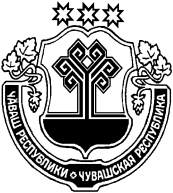 О внесении изменений в постановление администрации Ибресинского района Чувашской Республики от 27.04.2017 №212 «Об утверждении Положения об увеличении (уменьшении) уставного фонда муниципальных унитарных предприятий» В соответствии с письмом Министерства экономического развития, промышленности и торговли Чувашской Республики от 07.11.2019 №05/22-11228 администрация Ибресинского района Чувашской Республики постановляет:   1. Внести в постановление администрации Ибресинского района Чувашской Республики от 27.04.2017 №212 «Об утверждении Положения об увеличении (уменьшении) уставного фонда муниципальных унитарных предприятий» (с изменением, внесенным постановлением администрации Ибресинского района Чувашской Республики от 15.06.2017 №315) следующие изменения:1.1. Абзац пятый пункта 3.5. исключить.2. Настоящее постановление вступает в силу после его официального опубликования.Глава администрации Ибресинского района 							С.В. ГорбуновИсп. Федосеева Л.А.2-25-71О внесении изменений в постановление администрации Ибресинского района Чувашской Республики от 24.08.2017 №486 «Об утверждении административного регламента администрации Ибресинского района Чувашской Республики по исполнению муниципальной функции «Осуществление муниципального земельного контроля на территории Ибресинского района Чувашской Республики»В связи с кадровыми изменениями, администрация Ибресинского района Чувашской Республики постановляет:1. Внести в административный регламент администрации Ибресинского района Чувашской Республики по исполнению муниципальной функции «Осуществление муниципального земельного контроля на территории Ибресинского района Чувашской Республики, утвержденный  постановлением администрации Ибресинского района Чувашской Республики от 24.08.2017 №486 следующее изменение:1) приложение №1 «Сведения о месте нахождения и графике работы администрации Ибресинского района и структурных подразделений администрации Ибресинского района» изложить в новой редакции согласно приложению к настоящему постановлению.2. Настоящее постановление вступает в силу после его официального опубликования.Глава администрацииИбресинского района                                                                             С.В. ГорбуновКазаков В.Л.т.2-25-71Приложение
к постановлению администрации Ибресинского района Чувашской Республикиот 13.11.2019 № 686Сведения
о месте нахождения и графике работы администрации Ибресинского района и структурных подразделений администрации Ибресинского районаАдминистрация Ибресинского районаЮридический адрес: 429700, Чувашская Республика, Ибресинский район, пгт. Ибреси, ул. Маресьева, д. 49, тел: 8 (83538) 2-12-18, e-mail: ibresi@cap.ru.Фактический адрес: 429700, Чувашская Республика, пгт. Ибреси, ул. Маресьева, д. 49.Телефон: (83538) 2-12-18Факс: (83538) 2-12-18Адрес официального сайта Ибресинского района - www.ibresi.cap.ruАдрес электронной почты: e-mail: ibresi@cap.ruГрафик работы должностных лиц администрации Ибресинского района:- ежедневно с 08 часов 00 минут до 17 часов 00 минут (выходные дни - суббота, воскресенье, а также нерабочие праздничные дни),- в предпраздничные дни график работы: с 08 часов 00 минут до 16 часов 00 минут,- перерыв с 12 часов 00 минут до 13 часов 00 минут.В соответствии с постановлением Кабинета Министров Чувашской Республики от 26 августа 2010 года N 277 «Об утверждении Порядка организации ярмарок на территории Чувашской Республики и продажи товаров (выполнения работ, оказания услуг) на них» администрация Ибресинского района Чувашской Республики постановляет:1. Утвердить перечень ярмарок, планируемых к проведению в 2020 году на территории Ибресинского района Чувашской Республики согласно приложению к настоящему постановлению.2. Организаторам ярмарок провести все необходимые мероприятия по организации и проведении ярмарок и продажи товаров на ней в соответствии с действующим законодательством.3. Настоящее постановление подлежит официальному опубликованию (обнародованию) в средствах массовой информации и размещению на официальном сайте администрации Ибресинского района Чувашской Республики.4. Контроль за исполнением настоящего постановления возложить на заместителя главы администрации района - начальника сельского хозяйства администрации Ибресинского района Чувашской Республики.5. Настоящее постановление вступает в силу с 1 января 2020 года.Глава администрацииИбресинского района							С.В. Горбунов Филиппова Т.И.8 (83538) 2-25-71Приложение к постановлению администрации Ибресинского района Чувашской Республикиот 13.11.2019 № 687ПЕРЕЧЕНЬярмарок, планируемых к проведению в 2020 году на территории Ибресинского района Чувашской РеспубликиО внесении изменений в постановление администрацииИбресинского района от 17.09.2013г. № 482 «Об утвержденииПоложения о межведомственной комиссии Ибресинского районапо обеспечению благоустроенными жилыми помещениямиспециализированного жилищного фонда по договорам наймаспециализированных жилых помещений детей-сирот и детей, оставшихся без попечения родителей, лиц из числа детей-сироти детей, оставшихся без попечения родителей»В соответствии с Федеральным законом Российской Федерации от 21 декабря 1996г. № 159 – ФЗ «О дополнительных гарантиях по социальной поддержке детей-сирот и детей, оставшихся без попечения родителей», Законом Чувашской Республики от 30 ноября 2006 года № 55 «О наделении органов местного самоуправления в Чувашской Республике отдельными государственными полномочиями», Законом Чувашской Республики от 17 октября 2005 года № 42 «О регулировании жилищных отношений», постановлением Кабинета Министров Чувашской Республики от 25 июля 2013 года № 292 «Об утверждении порядка предоставления благоустроенных жилых помещений специализированного жилищного фонда по договорам найма специализированных жилых помещений детям-сиротам и детям, оставшимся без попечения родителей, лицам из числа детей-сирот и детей, оставшихся без попечения родителей», в целях обеспечения жилыми помещениями детей-сирот и детей, оставшихся без попечения родителей,  администрация Ибресинского района  п о с т а н о в л я е т:  1.  В постановление администрации Ибресинского района Чувашской Республики от 17.09.2013 года № 482 «Об утверждении Положения о межведомственной комиссии Ибресинского района по обеспечению благоустроенными жилыми помещениями специализированного жилищного фонда по договорам найма специализированных жилых помещений детей-сирот и детей, оставшихся без попечения родителей, лиц из числа детей-сирот и детей, оставшихся без попечения родителей» внести следующие изменения:1.1. Приложение № 1 изложить в новой редакции согласно приложению к настоящему постановлению. 1.2.  Признать утратившим силу постановление администрации Ибресинского района № 28 от 21.01.2019г. «О внесении изменений в постановление администрации Ибресинского района от 17.09.2013г. № 482 «Об утверждении Положения о межведомственной комиссии Ибресинского района по обеспечению благоустроенными жилыми помещениями специализированного жилищного фонда по договорам найма специализированных жилых помещений детей-сирот и детей, оставшихся без попечения родителей, лиц из числа детей-сирот и детей, оставшихся без попечения родителей».2. Настоящее постановление вступает в силу со дня его официального опубликования.Глава администрацииИбресинского района                                                                              С.В. ГорбуновЛ.И. Карасева 2-12-52Приложение № 1                                                                                                 к постановлению администрации                                                                                Ибресинского района от 15.11.2019г. № 689Состав  межведомственной комиссииИбресинского района Чувашской Республикипо обеспечению благоустроенными жилыми помещениями специализированного жилищного фонда по договорам найма специализированных жилых помещений детей-сирот и детей, оставшихся без попечения родителей, лиц из числа детей-сирот и детей, оставшихся без попечения родителейАндреева М.Д. – заместитель главы администрации района, начальник отдела строительства и развития общественной  инфраструктуры администрации Ибресинского района Чувашской Республики, председатель комиссии.Чернова Н.А. – начальник отдела экономики и управления имуществом администрации Ибресинского района Чувашской Республики, заместитель председателя комиссии.Карасева Л.И.  – главный специалист – эксперт органа опеки и попечительства отдела образования администрации Ибресинского района Чувашской Республики, ответственный секретарь межведомственной комиссии по обеспечению благоустроенными жилыми помещениями специализированного жилищного фонда по договорам найма специализированных жилых помещений детей-сирот и детей, оставшихся без попечения родителей.Члены комиссии:Федосеева Л.А. – и.о. главного специалиста – эксперта по имущественным отношениям отдела экономики и управления имуществом администрации Ибресинского района Чувашской Республики.Иванова Е.Г.  –  главный специалист – эксперт отдела строительства и развития общественной инфраструктуры администрации Ибресинского района Чувашской Республики.Демидова Л.А. – главный специалист – эксперт органа опеки и попечительства отдела образования администрации Ибресинского района Чувашской Республики.Михайлова И.Н.  – заведующий юридическим сектором администрации Ибресинского района Чувашской Республики.УТВЕРЖДЕНраспоряжением Кабинета МинистровЧувашской Республикиот 05.11.2019   № 977-р(приложение № 1)ОБЩИЙ СПИСОКкандидатов в присяжные заседатели для Центрального окружного военного судаИЗВЕЩЕНИЕ О ПРЕДСТОЯЩЕМ ПРЕДОСТАВЛЕНИИ ЗЕМЕЛЬНЫХ УЧАСТКОВ ДЛЯ ВЕДЕНИЯ ЛИЧНОГО ПОДСОБНОГО ХОЗЯЙСТВА НА ПРАВО ЗАКЛЮЧЕНИЯ ДОГОВОРА АРЕНДЫ И ДОГОВОРА КУПЛИ-ПРОДАЖИ ЗЕМЕЛЬНЫХ УЧАСТКОВ БЕЗ ТОРГОВ	20.11.2019 г.Администрация Ибресинского района, в соответствии со ст.ст. 39.3, 39.6, 39.18 Земельного кодекса Российской Федерации извещает:Лот 1. О возможности предоставления в собственность без торгов земельного участка с разрешенным использованием - для ведения личного подсобного хозяйства (приусадебный земельный участок), категория земель - земли населенных пунктов, расположенного по адресу: Чувашская Республика, Ибресинский район, Хормалинское сельское поселение, с. Хормалы, ул. Ленина площадью 1398 кв.м. Кадастровый номер 21:10:100202:230;Лот 2. О возможности предоставления в аренду сроком на 20 лет без торгов земельного участка с разрешенным использованием - для ведения личного подсобного хозяйства, категория земель - земли населенных пунктов, расположенного по адресу: Чувашская Республика, Ибресинский район, Новочурашевское сельское поселение, с. Новое Чурашево, площадью 1251 кв.м. Кадастровый номер 21:10:071008:249;Граждане, заинтересованные в предоставлении в собственность или в аренду вышеуказанных земельных участков, в течение тридцати дней со дня опубликования настоящего извещения с 20.11.2019г. – 20.12.2019г., вправе подавать заявления о намерении участвовать в аукционе по продаже в собственность или аренды земельных участков.Заявления о намерении участвовать в аукционе по предоставлению в аренду или продажу выше указанных земельных участков принимаются нарочно с даты публикации извещения в течение 30 календарных дней, по адресу: Чувашская Республика, Ибресинский район, п. Ибреси, ул. Маресьева, д.49, к.304 (Отдел экономики и управления имуществом администрации Ибресинского района), тел. 8(83538) 2-25-71Извещение о проведении торгов по открытой форме подачи заявок и предложений на право заключения договора аренды и договора купли-продажи земельного участка из земель сельскохозяйственного назначения расположенного на территории Ибресинского района Администрация Ибресинского района  извещает о проведении 23.12.2019 года в 14 часов 00 минут по московскому времени в актовом зале администрации Ибресинского района адресу: Чувашская Республика, Ибресинский район, п. Ибреси, ул. Маресьева, д.49 аукциона (торга) по открытой форме подачи заявок и предложений на право заключения договора аренды, договора купли-продажи земельных участков из земель сельскохозяйственного назначения государственная собственность на которые не разграничена. Лот 1. Адрес (местонахождение) Участка: Чувашская Республика, Ибресинский район, с/пос. Климовское. Кадастровый номер Участка - 21:10:060101:1823. Категория земель – земли сельскохозяйственного назначения. Вид разрешенного использования Участка – сельскохозяйственное использование. Общая площадь Участка – 23642 кв.м. Вид права – собственность. Обременения: Границы охранной зоны производственно-технологического комплекса: газораспределительных сетей и сооружений Ибресинского района Чувашской Республики от газораспределительной станции пгт Ибреси (инвентарный номер - 00005-2). Охранная зона объекта электросетевого комплекса - воздушной высоковольтной линии электропередачи ВЛ - 10 кВ "Калинина" от ПС "Рассвет" 110/10 кВНачальный размер продажи земельного участка: 79200 (семьдесят девять тысяч двести) рублей 70 копеек. Размер задатка на участие в аукционе устанавливается в сумме: 79200 (семьдесят девять тысяч двести) рублей 70 копеек (100 % от начального размера аренды земельного участка). Величина повышения начальной цены (шаг аукциона) – 2376 (две тысячи триста семьдесят шесть) рублей 03 копейки (3 % от начального размера аренды земельного участка) и не изменяется в течение всего аукциона;Лот 2. Адрес (местонахождение) Участка: Чувашская Республика, Ибресинский район, с/пос. Климовское. Кадастровый номер Участка - 21:10:000000:6810. Категория земель – земли сельскохозяйственного назначения. Вид разрешенного использования Участка – сельскохозяйственное использование. Общая площадь Участка –4812 кв.м. Вид права – собственность. Обременения: отсутствуют.Начальный размер продажи земельного участка: 14099 (четырнадцать тысяч девяносто девять) рублей 16 копеек. Размер задатка на участие в аукционе устанавливается в сумме: 14099 (четырнадцать тысяч девяносто девять) рублей 16 копеек (100 % от начального размера аренды земельного участка). Величина повышения начальной цены (шаг аукциона) – 422 (четыреста двадцать два) рубля 98 копеек (3 % от начального размера аренды земельного участка) и не изменяется в течение всего аукциона;Лот 3. Адрес (местонахождение) Участка: Чувашская Республика, Ибресинский район, с/пос. Климовское. Кадастровый номер Участка - 21:10:060101:1824. Категория земель – земли сельскохозяйственного назначения. Вид разрешенного использования Участка – сельскохозяйственное использование. Общая площадь Участка – 51780 кв.м. Вид права – собственность. Обременения: Охранная зона объекта электросетевого комплекса - воздушной высоковольтной линии электропередачи ВЛ - 10 кВ "Калинина" от ПС "Рассвет" 110/10 кВ. Границы охранной зоны производственно-технологического комплекса: газораспределительных сетей и сооружений Ибресинского района Чувашской Республики от газораспределительной станции пгт Ибреси (инвентарный номер - 00005-2).Начальный размер продажи земельного участка: 151715 (сто пятьдесят одна тысяча семьсот пятнадцать) рублей 40 копеек. Размер задатка на участие в аукционе устанавливается в сумме: 151715 (сто пятьдесят одна тысяча семьсот пятнадцать) рублей 40 копеек (100 % от начального размера аренды земельного участка). Величина повышения начальной цены (шаг аукциона) – 4551 (четыре тысячи пятьсот пятьдесят один) рубль 47 копеек (3 % от начального размера аренды земельного участка) и не изменяется в течение всего аукциона;Лот 4. Адрес (местонахождение) Участка: Чувашская Республика, Ибресинский район, с/пос. Климовское. Кадастровый номер Участка - 21:10:060101:1798. Категория земель – земли сельскохозяйственного назначения. Вид разрешенного использования Участка – сельскохозяйственное использование. Общая площадь Участка – 4199 кв.м. Вид права – аренда, сроком на 49 (сорок девять) лет. Обременения: Охранная зона объекта электросетевого комплекса - воздушной высоковольтной линии электропередачи ВЛ - 10 кВ "Калинина" от ПС "Рассвет" 110/10 кВ.Начальный размер аренды земельного участка: 184 (сто восемьдесят четыре) рубля 55 копеек. Размер задатка на участие в аукционе устанавливается в сумме: 184 (сто восемьдесят четыре) рубля 55 копеек (100 % от начального размера аренды земельного участка). Величина повышения начальной цены (шаг аукциона) – 5 (пять) рублей 54 копейки (3 % от начального размера аренды земельного участка) и не изменяется в течение всего аукциона;Лот 5. Адрес (местонахождение) Участка: Чувашская Республика, Ибресинский район, с/пос. Климовское. Кадастровый номер Участка - 21:10:060101:1780. Категория земель – земли сельскохозяйственного назначения. Вид разрешенного использования Участка – сельскохозяйственное использование. Общая площадь Участка – 5159 кв.м. Вид права – аренда, сроком на 49 (сорок девять) лет. Обременения: отсутствуют.Начальный размер аренды земельного участка: 226 (двести двадцать шесть) рублей 74 копейки. Размер задатка на участие в аукционе устанавливается в сумме: 226 (двести двадцать шесть) рублей 74 копейки (100 % от начального размера аренды земельного участка). Величина повышения начальной цены (шаг аукциона) – 6 (шесть) рублей 81 копейка (3 % от начального размера аренды земельного участка) и не изменяется в течение всего аукциона;Лот 6. Адрес (местонахождение) Участка: Чувашская Республика, Ибресинский район, с/пос. Климовское. Кадастровый номер Участка - 21:10:060101:1797. Категория земель – земли сельскохозяйственного назначения. Вид разрешенного использования Участка – сельскохозяйственное использование. Общая площадь Участка – 9523 кв.м. Вид права – аренда, сроком на 49 (сорок девять) лет. Обременения: отсутствуют.Начальный размер аренды земельного участка: 418 (четыреста восемнадцать) рублей 54 копейки. Размер задатка на участие в аукционе устанавливается в сумме: 418 (четыреста восемнадцать) рублей 54 копейки (100 % от начального размера аренды земельного участка). Величина повышения начальной цены (шаг аукциона) – 12 (двенадцать) рублей 56 копеек (3 % от начального размера аренды земельного участка) и не изменяется в течение всего аукциона;Лот 7. Адрес (местонахождение) Участка: Чувашская Республика, Ибресинский район, с/пос. Климовское. Кадастровый номер Участка - 21:10:061308:200. Категория земель – земли сельскохозяйственного назначения. Вид разрешенного использования Участка – сельскохозяйственное использование. Общая площадь Участка – 1764 кв.м. Вид права – аренда, сроком на 49 (сорок девять) лет. Обременения: отсутствуют.Начальный размер аренды земельного участка: 77 (семьдесят семь) рублей 53 копейки. Размер задатка на участие в аукционе устанавливается в сумме: 77 (семьдесят семь) рублей 53 копейки (100 % от начального размера аренды земельного участка). Величина повышения начальной цены (шаг аукциона) – 2 (два) рубля 33 копейки (3 % от начального размера аренды земельного участка) и не изменяется в течение всего аукциона;Лот 8. Адрес (местонахождение) Участка: Чувашская Республика, Ибресинский район, с/пос. Климовское. Кадастровый номер Участка - 21:10:060101:1796. Категория земель – земли сельскохозяйственного назначения. Вид разрешенного использования Участка – сельскохозяйственное использование. Общая площадь Участка – 6089 кв.м. Вид права – аренда, сроком на 49 (сорок девять) лет. Обременения: отсутствуют.Начальный размер аренды земельного участка: 267 (двести шестьдесят семь) рублей 62 копейки. Размер задатка на участие в аукционе устанавливается в сумме: 267 (двести шестьдесят семь) рублей 62 копейки (100 % от начального размера аренды земельного участка). Величина повышения начальной цены (шаг аукциона) – 8 (восемь) рублей 03 копейки (3 % от начального размера аренды земельного участка) и не изменяется в течение всего аукциона;Лот 9. Адрес (местонахождение) Участка: Чувашская Республика, Ибресинский район, с/пос. Климовское. Кадастровый номер Участка - 21:10:060101:1783. Категория земель – земли сельскохозяйственного назначения. Вид разрешенного использования Участка – сельскохозяйственное использование. Общая площадь Участка – 14890 кв.м. Вид права – аренда, сроком на 49 (сорок девять) лет. Обременения: Охранная зона объекта электросетевого комплекса - воздушной высоковольтной линии электропередачи ВЛ - 10 кВ "Калинина" от ПС "Рассвет" 110/10 кВ.Начальный размер аренды земельного участка: 654 (шестьсот пятьдесят четыре) рубля 42 копейки. Размер задатка на участие в аукционе устанавливается в сумме: 654 (шестьсот пятьдесят четыре) рубля 42 копейки (100 % от начального размера аренды земельного участка). Величина повышения начальной цены (шаг аукциона) – 19 (девятнадцать) рублей 64 копейки (3 % от начального размера аренды земельного участка) и не изменяется в течение всего аукциона;Лот 10. Адрес (местонахождение) Участка: Чувашская Республика, Ибресинский район, с/пос. Андреевское. Кадастровый номер Участка - 21:10:142401:292. Категория земель – земли сельскохозяйственного назначения. Вид разрешенного использования Участка – сельскохозяйственное использование. Общая площадь Участка – 2517 кв.м. Вид права – собственность. Обременения: отсутствуют.Начальный размер продажи земельного участка: 7374 (семь тысяч триста семьдесят четыре) рубля 81 копейка. Размер задатка на участие в аукционе устанавливается в сумме: 7374 (семь тысяч триста семьдесят четыре) рубля 81 копейка (100 % от начального размера аренды земельного участка). Величина повышения начальной цены (шаг аукциона) – 221 (двести двадцать один) рубль 25 копеек (3 % от начального размера аренды земельного участка) и не изменяется в течение всего аукциона;Для участия в аукционе претенденты должны представить в срок по 16.12.2019 года (включительно) следующие документы:- заявку на участие в аукционе, по установленной форме с указанием реквизитов счета для возврата задатка;- копию документа удостоверяющего личность (паспорт) -  для физических лиц;-надлежащим образом заверенный перевод на русский язык документов о государственной регистрации юридического лица в соответствии с законодательством иностранного государства в случае, если заявителем является иностранное юридическое лицо;- документы, подтверждающие внесение задатка.Документы, содержащие неоговоренные помарки, подчистки, исправления и т.п. аукционной комиссией не рассматриваются. Одно лицо имеет право подать только одну заявку. Заявка, поступившая по истечении срока приема заявок, возвращается заявителю в день ее поступления.Извещение об отказе в проведении аукциона размещается на официальном сайте Российской Федерации в сети «Интернет» для размещения информации о проведении торгов (http://torgi.gov.ru), в информационно-телекоммуникационной сети Интернет на официальном сайте Ибресинского района Чувашской Республики (http://gov.cap.ru/?gov_id=60), и в информационном листе Администрации Ибресинского района «Ибресинский вестник» в течение 3 (трех) дней со дня принятия данного решения. Организатор аукциона в течение трех дней со дня принятия решения об отказе в проведении аукциона извещает участников аукциона об отказе в проведении аукциона и возвращает участникам внесенные задатки.Дата начала приема заявок 21.11.2019 года. Прием заявок на участие в аукционе осуществляется нарочно в рабочие дни с 8 часов 00 минут до 17 часов 00 минут по адресу: п. Ибреси, ул. Маресьева, дом №49 (каб.304), телефон для справок: 8(83538) 2-25-71.Заявитель имеет право отозвать принятую организатором аукциона заявку до дня окончания срока приема заявок, уведомив об этом (в письменной форме) организатора аукциона.Исполнение обязанности по внесению суммы задатка третьими лицами не допускается.Задаток перечисляется на счет: УФК по Чувашской Республике (администрация Ибресинского района Чувашской Республики), Отделение - НБ Чувашской Республики г. Чебоксары № счета получателя платежа 40302810697063000106, КПП 210501001, ИНН 2105002182 , БИК  049706001, лицевой счет 05153000990. Возврат задатка участникам, не допущенным к участию в аукционе или не выигравшим аукцион, осуществляется в течение 3 (трех) рабочих дней со дня подписания протокола о рассмотрения заявок на участие в аукционе или протокола об итогах аукциона. Задаток, внесенный победителем, засчитывается в оплату приобретаемого в собственность земельного участка.Победителем аукциона признается участник, предложивший наиболее высокую цену за соответствующий земельный участок. Договор подлежит заключению в срок не ранее чем через десять дней со дня размещения информации о результатах аукциона на официальном сайте Российской Федерации в сети «Интернет» для размещения информации о проведении торгов (http://torgi.gov.ru). Если победитель аукциона отказался или уклонился от подписания протокола об итогах аукциона, подписания договора аренды, внесенный победителем аукциона задаток ему не возвращается. Сведения, о победителях аукциона, уклонившихся от заключения договоров аренды, включаются в реестр недобросовестных участников аукциона.Извещение о проведении аукциона на право заключения договора купли-продажи и аренды земельных участков размещено на официальном сайте Российской Федерации в сети «Интернет» для размещения информации о проведении торгов (http://torgi.gov.ru), в информационно-телекоммуникационной сети Интернет на официальном сайте Администрации Ибресинского района Чувашской Республики (http://gov.cap.ru/?gov_id=60) и Прием заявок, оформление документов для участия на торгах, ознакомление с формой заявки, проектом договора аренды, осмотр земельных участков на местности (с предварительным согласованием с претендентами) осуществляются в рабочие дни с 21.11.2019 года по 16.12.2019 года в каб. 304 по адресу: п. Ибреси, ул. Маресьева, дом № 49.ЧĂВАШ РЕСПУБЛИКИЧУВАШСКАЯ РЕСПУБЛИКАЙĚПРЕÇ РАЙОН АДМИНИСТРАЦИЙĚ ЙЫШĂНУ11.11.2019                 677 №Йěпреç поселокě АДМИНИСТРАЦИЯИБРЕСИНСКОГО РАЙОНА ПОСТАНОВЛЕНИЕ11.11.2019             № 677поселок Ибреси1. Фамилия2. Имя3. Отчество4. Год рождения5. Учебное заведение6.  E-mail7. Контактный телефон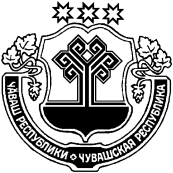 ЧĂВАШ РЕСПУБЛИКИЧУВАШСКАЯ РЕСПУБЛИКАЙĚПРЕÇ РАЙОН АДМИНИСТРАЦИЙĚ ЙЫШĂНУ11.11.2019ç.               678 №Йěпреç поселокě АДМИНИСТРАЦИЯИБРЕСИНСКОГО РАЙОНА ПОСТАНОВЛЕНИЕ11.11.2019г.            № 678поселок ИбресиНаименование должностиДолжностной оклад (рублей)Старший инспектор 3040ЧĂВАШ РЕСПУБЛИКИЧУВАШСКАЯ РЕСПУБЛИКАЙĚПРЕÇ РАЙОН АДМИНИСТРАЦИЙĚ ЙЫШĂНУ           11.11.2019ç.               679 №Йěпреç поселокě АДМИНИСТРАЦИЯИБРЕСИНСКОГО РАЙОНА ПОСТАНОВЛЕНИЕ11.11.2019г.            № 679поселок ИбресиПрофессиональные квалификационные группыРазмер оклада, рублейРазмер повышающего коэффициентаОбщеотраслевые профессии рабочих первого уровня34991 квалификационный уровень34990,052 квалификационный уровень34990,10Общеотраслевые профессии рабочих второго уровня38441 квалификационный уровень38440,112 квалификационный уровень38440,3ЧĂВАШ РЕСПУБЛИКИЧУВАШСКАЯ РЕСПУБЛИКАЙĚПРЕÇ РАЙОН АДМИНИСТРАЦИЙĚ ЙЫШĂНУ11.11.2019         681 №Йěпреç поселокě АДМИНИСТРАЦИЯИБРЕСИНСКОГО РАЙОНА ПОСТАНОВЛЕНИЕ11.11.2019    №  681поселок ИбресиГлава администрацииИбресинского района                                                                                С.В. ГорбуновАндреева М.Д.-заместитель главы администрации района - начальник отдела строительства и развития общественной инфраструктуры администрации Ибресинского района, председатель комиссииЧернова Н.А.-начальник отдела экономики и управления имуществом администрации Ибресинского района, заместитель председателя комиссииРоманова Ю.В.-главный специалист-эксперт отдела строительства и развития общественной инфраструктуры администрации Ибресинского района, секретарь комиссии;Члены комиссии:Члены комиссии:Члены комиссии:Тимукова О.В.-директор ООО "БТИ Ибресинского района" (по согласованию);Степанов Э.Г.-директор ООО "Управляющая компания" (по согласованию);Кузьмин В.И.-директор ООО "УК ВИК" (по согласованию);Долгов В.В.-генеральный директор НО "Фонд капитального ремонта многоквартирных домов Чувашской Республики (по согласованию);Представитель государственной жилищной инспекции Чувашской Республики (по согласованию);Представитель государственной жилищной инспекции Чувашской Республики (по согласованию);Представитель государственной жилищной инспекции Чувашской Республики (по согласованию);Главы сельских поселений Ибресинского района (по согласованию);Главы сельских поселений Ибресинского района (по согласованию);Главы сельских поселений Ибресинского района (по согласованию);Представитель собственников помещений в многоквартирном доме (по согласованию).Представитель собственников помещений в многоквартирном доме (по согласованию).Представитель собственников помещений в многоквартирном доме (по согласованию).ЧĂВАШ РЕСПУБЛИКИЧУВАШСКАЯ РЕСПУБЛИКАЙĚПРЕÇ РАЙОНĚН АДМИНИСТРАЦИ ЙЫШĂНУ11.11.2019     683 № Йěпреç поселокěАДМИНИСТРАЦИЯИБРЕСИНСКОГО РАЙОНА ПОСТАНОВЛЕНИЕ11.11.2019      № 683поселок ИбресиЧĂВАШ РЕСПУБЛИКИЧУВАШСКАЯ РЕСПУБЛИКАЙĚПРЕÇ РАЙОНĚН АДМИНИСТРАЦИЙĚЙЫШĂНУ13.11.2019  686 №Йěпреç поселокěАДМИНИСТРАЦИЯ ИБРЕСИНСКОГО РАЙОНАПОСТАНОВЛЕНИЕ13.11. 2019   №  686поселок ИбресиФ.И.О.Должность№ каб.Служебный телефонЭлектронный адресРуководствоРуководствоРуководствоРуководствоРуководствоГорбунов Сергей ВалерьевичГлава администрации Ибресинского района3022-13-15ibresi@cap.ruЕрмошкин Михаил ПантелеймоновичЗаместитель главы администрации - начальник отдела сельского хозяйства2112-14-15ibragro01@cap.ruОтдел экономики и управления имуществом, исполняющий муниципальную функциюОтдел экономики и управления имуществом, исполняющий муниципальную функциюОтдел экономики и управления имуществом, исполняющий муниципальную функциюОтдел экономики и управления имуществом, исполняющий муниципальную функциюОтдел экономики и управления имуществом, исполняющий муниципальную функциюЧернова Надежда АлександровнаНачальник отдела экономики и управления имуществом3032-33-33ibreconomy@cap.ruФилиппова Татьяна ИвановнаЗаместитель начальника отдела экономики и управления имуществом3072-25-71ibrecon3@cap.ruКазаков Владимир ЛеонидовичИ.о. заведующего сектором земельных отношений отдела экономики и управления имуществом3042-25-71ibrecon4@cap.ruМешковаНаталияНиколаевнаГлавный специалист -эксперт сектора земельных отношений отдела экономики и управления имуществом3042-25-71ibreconomy2@cap.ruФедосеева Людмила АлексеевнаИ.о.главного специалиста-эксперта 3042-25-71ibrgki1@cap.ruЧĂВАШ РЕСПУБЛИКИЧУВАШСКАЯ РЕСПУБЛИКАЙĚПРЕÇ РАЙОНĚН АДМИНИСТРАЦИЙĚЙЫШĂНУ13.11.2019   687 №Йěпреç поселокěАДМИНИСТРАЦИЯ ИБРЕСИНСКОГО РАЙОНАПОСТАНОВЛЕНИЕ13.11.2019  № 687поселок ИбресиОб утверждении перечня ярмарок,  планируемых к проведению в 2020 году на территории Ибресинского района Чувашской Республики№п\пОрганизатор ярмарки (наименование, ИНН, юридический адрес)Место проведения ярмарки (адрес)Специализация  ярмаркиПериодичность проведения ярмаркиСроки организации ярмарки1234561.ООО «Центр»2105005948п. Ибреси, ул.Маресьева, 31 Ап. Ибреси, ул. Маресьева, 31УниверсальнаяРегулярная:вторник, пятницас 8.00 - 17.00С 01.01.2019 по 31.12.20192.ООО «Центр»2105005948п. Ибреси, ул.Маресьева, 31 Ап. Ибреси, ул. Энгельса, 23УниверсальнаяРегулярная:вторник, пятницас 8.00 - 17.00С 01.01.2019 по 31.12.20193.ООО «Центр»2105005948п. Ибреси, ул.Маресьева, 31 Ап. Ибреси, ул. ул.Маресьева, 33 «А»УниверсальнаяРегулярная:вторник, пятницас 8.00 - 17.00С 01.01.2019 по 31.12.2019ЧĂВАШ РЕСПУБЛИКИЧУВАШСКАЯ РЕСПУБЛИКАЙĚПРЕÇ РАЙОНĚН АДМИНИСТРАЦИЙĚЙЫШĂНУ15.11.2019                   689 №Йěпреç поселокěАДМИНИСТРАЦИЯ ИБРЕСИНСКОГО РАЙОНАПОСТАНОВЛЕНИЕ15.11.2019                       № 689поселок Ибреси№ппФамилияИмяОтчество(при наличии)1234по Ибресинскому району Чувашской Республикипо Ибресинскому району Чувашской Республикипо Ибресинскому району Чувашской Республикипо Ибресинскому району Чувашской РеспубликиАбрамоваГалинаЮрьевнаАбрамоваНадеждаГригорьевнаАлександроваМаргаритаИвановнаАлексеевВячеславИльичАлексееваМаринаВладимировнаАндрееваНадеждаИвановнаАнтоновВладимирАлександровичАрсентьеваЕленаГермановнаАртемьевВалерийСергеевичАртемьеваЕленаИвановнаАртемьеваОльгаНиколаевнаАрхиповаНадеждаМихайловнаАрхиповаСнежанаЮрьевнаБашковВалерийНиколаевичВасильевВалерийВячеславовичВасильеваМарияОлеговнаВолковАлексейЛеонидовичВоробьеваИринаНиколаевнаВоровскаяЕленаИвановнаВяцковНиколайАлександровичГавриловаИринаНиколаевнаГорбуноваВалентинаВитальевнаГордеевЛеонидНиколаевичГригорьевАлександрНиколаевичДаниловАлександрОлеговичЕрандуковаЕленаАртемьевнаЖарскийВладимирАнатольевичЖелезоваАнтонинаГеннадьевнаИвановЕвгенийВитальевичИвановСергейИльичИвановаИринаГеннадьевнаИвановаМарияАркадьевнаИвановаТатьянаАнатольевнаИльинАлексейСергеевичИльинаТатьянаАлексеевнаКалашниковИгорьЛеонидовичКалееваОльгаПетровнаКирилловАлександрАнатольевичКонстантиновАлександрВладимировичКоряковскийВикторАнатольевичКузьминАндрейМихайловичКузюковВалерийНиколаевичКурниковаЕленаОлеговнаЛаврентьевИванНиколаевичЛазаревЮрийНиколаевичЛобановаНаталияКонстантиновнаМакаровАлексейАнатольевичМаковАлександрАнатольевичМаликоваАлександраАндреевнаМихайловДмитрийГеннадьевичМихайловаНадеждаНиколаевнаНикитинАлексейВасильевичНикитинаАлевтинаКузьминичнаНиколаевИгорьИльичНиколаеваАлександраНиколаевнаНиконовВладимирВалерьевичПавловаГалинаГеннадиевнаПадушевГеннадийВасильевичПетровАлексейВасильевичПетровПавелЭдуардовичПетроваНаталияИвановнаПетроваОльгаВладимировнаПетроваЭмилияСергеевнаПидуковВалерийДмитриевичПрокопьеваГалинаГеоргиевнаПрохороваИринаНиколаевнаПрохороваНатальяАлександровнаРаймовНиколайВасильевичРаймоваМарияПетровнаРаковСергейАнатольевичРодионоваМарияАлексеевнаСавельеваНадеждаСергеевнаСамойловаЕленаАлександровнаСеменоваВенераАнатольевнаСеменоваНадеждаМихайловнаСенюшкинаНаталияВитальевнаСереденкоОксанаВасильевнаСероваСветланаВитальевнаСолинаФирузаИгоревнаСудаковАлександрВалерьевич